ВОЛОНТЕР ДЕГЕНІМІЗ НЕ? СЕМИНАР2023 – 2024 оқу жылының 11 қазан күні «Ақтөбе облыстық жастар мен балалар ұйымдарының қауымдастығы» ЗТБ төрағасының ұйымдастыруымен өткен «Волонтер дегеніміз не?»  атты республикалық семинарына мектебіміздің еріктілер тобы қатысып, өздеріне қажетті мәліметтерді алып келді. Семинарға қатысқан барлық еріктілер тобы сертификатпен марапатталды.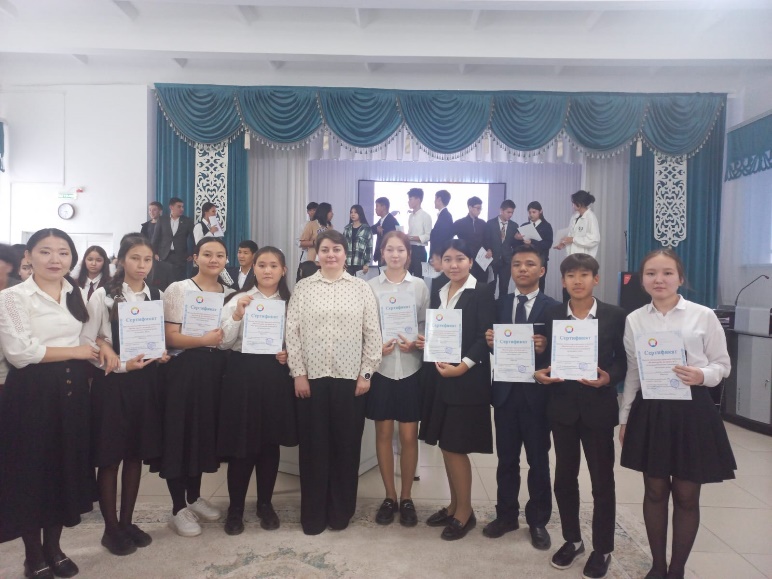 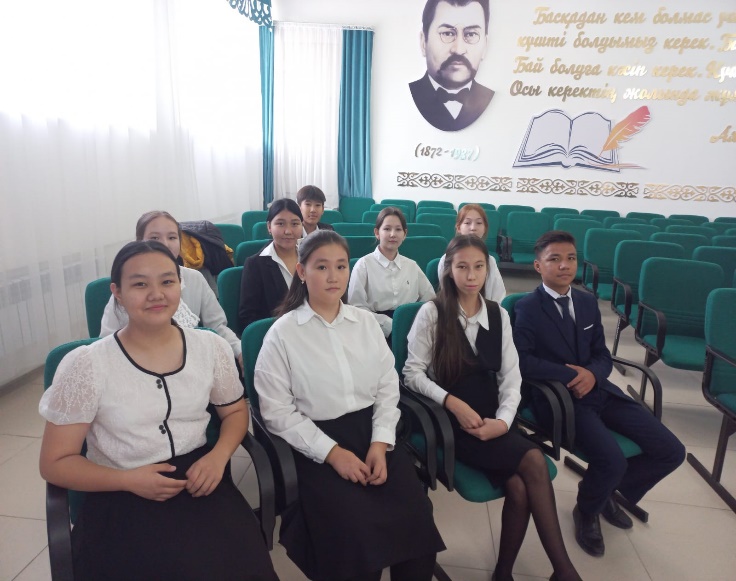 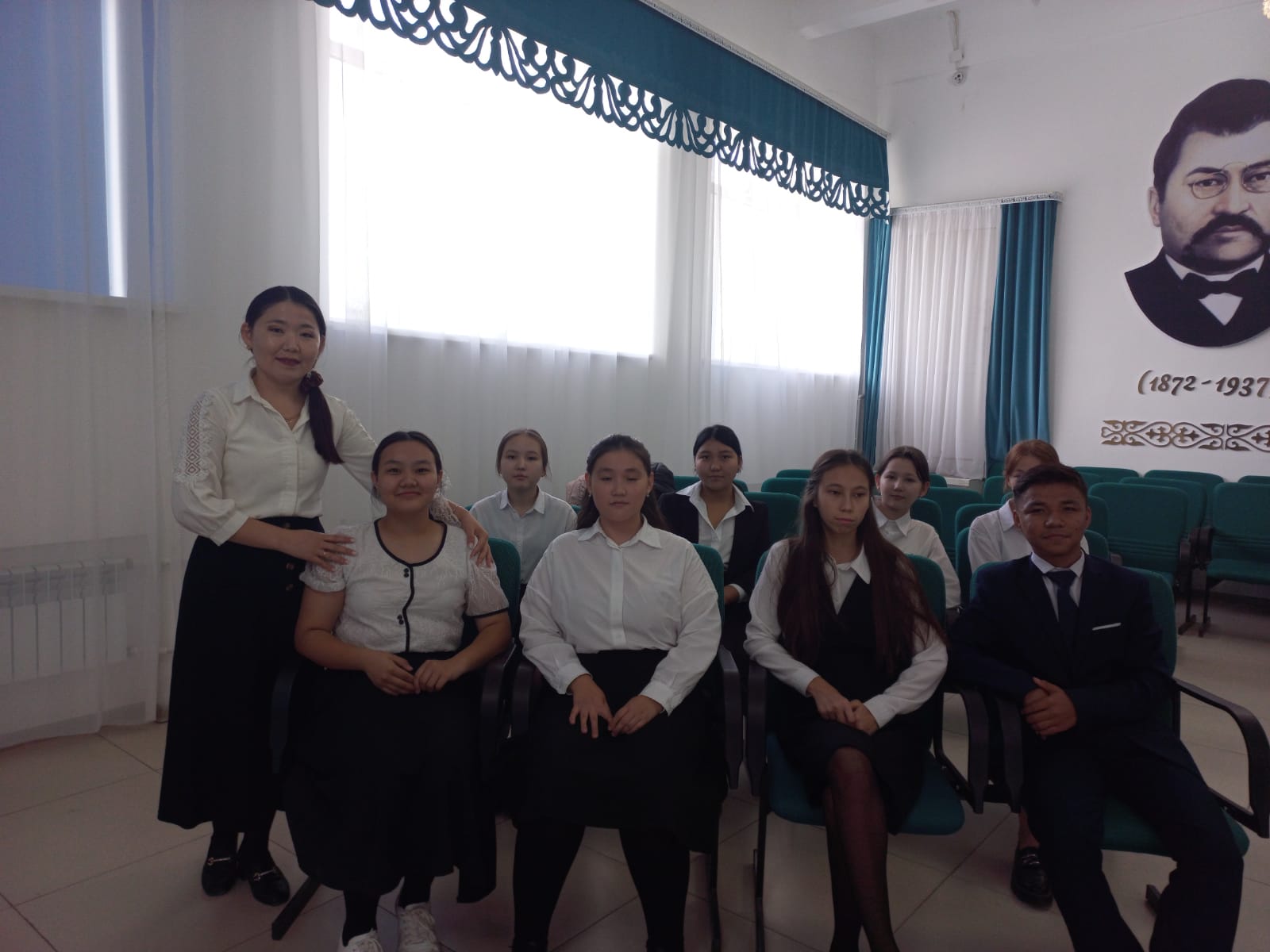 